ЧЕРКАСЬКА ОБЛАСНА РАДАГОЛОВАР О З П О Р Я Д Ж Е Н Н Я26.07.2022                                                                                        № 183-рПро нагородження Почесноюграмотою Черкаської обласної радиВідповідно до статті 55 Закону України «Про місцеве самоврядування
в Україні», рішення обласної ради від 25.03.2016 № 4-32/VІІ «Про Почесну грамоту Черкаської обласної ради» (зі змінами):1. Нагородити Почесною грамотою Черкаської обласної ради:за високий професіоналізм при виконанні службових обов'язків, активну волонтерську діяльність і безперебійну роботу із забезпечення життєдіяльності навчального закладу в службовий та позаслужбовий час в умовах воєнного стану та з нагоди Дня Української Державності:2. Контроль за виконанням розпорядження покласти на заступника керуючого справами, начальника загального відділу виконавчого апарату ГОРНУ Н.В. і управління юридичного забезпечення та роботи з персоналом виконавчого апарату обласної ради.Голова		А. ПІДГОРНИЙЛІСНЯКВікторію Анатоліївну–підполковника служби цивільного захисту, провідного фахівця відділу документального забезпечення та контролю Черкаського інституту пожежної безпеки імені Героїв Чорнобиля Національного університету цивільного захисту України;ПЕРЕВІЗНИКА Василя Петровича–завідувача сектору продовольчого забезпечення Черкаського інституту пожежної безпеки імені Героїв Чорнобиля Національного університету цивільного захисту України.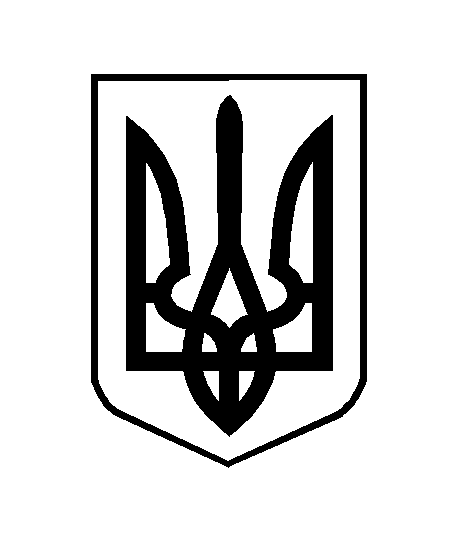 